Jak sprawdzić rozliczenia Podmiotu Turystycznego na PUE ZUSJeśli zarejestrowałeś podmiot turystyczny na Platformie Usług Elektronicznych (PUE) ZUS, masz status menadżera na PUE ZUS i uprawnienia do obsługi tego podmiotu turystycznego. Oznacza to, że możesz m.in. dodawać i usuwać recepcjonistów oraz innych menadżerów na PUE ZUS, jak również sprawdzać stan płatności na rzecz podmiotu.Ważne!Podmiot turystyczny musi mieć co najmniej jednego recepcjonistę na PUE ZUS. Może nim być menadżer, ale musi nadać sobie takie uprawnienia na PUE ZUSTylko recepcjonista może przyjmować płatności bonem za pomocą aplikacji recepcjonisty pod adresem bonturystyczny.zus.plInformacje o płatnościach zrealizowanych przez recepcjonistów menadżer będzie widział  na  profilu na PUE ZUS, na którym zgłosił podmiot turystyczny do programu Polski Bon TurystycznyAby sprawdzić informacje o wykonanych transakcjach, wybierz [Podmiot turystyczny]>[Lista podmiotów turystycznych]>[Transakcje]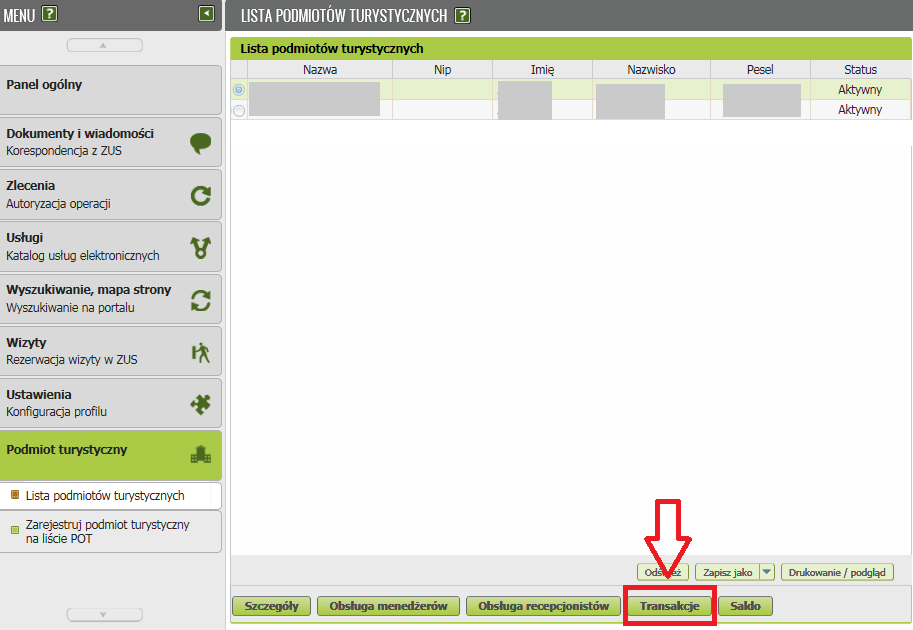 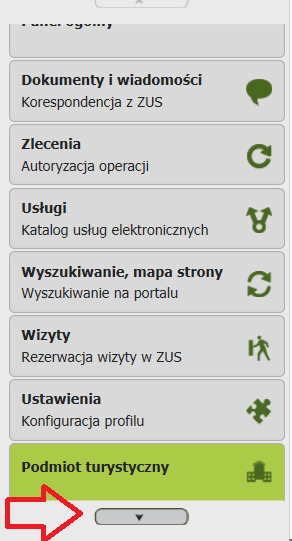 Transakcje możesz sortować. Kliknij nazwy kategorii. Możesz je również filtrować. Kliknij zielony przycisk filtra w drugim wierszu tabeli.  Możesz również zapisać tabelę np. do formatu Excel – przycisk [Zapisz jako] lub wydrukować.  Jest to możliwe dla maksymalnie 2000 pozycji. Jeśli pozycji jest więcej, skorzystaj z funkcji filtra.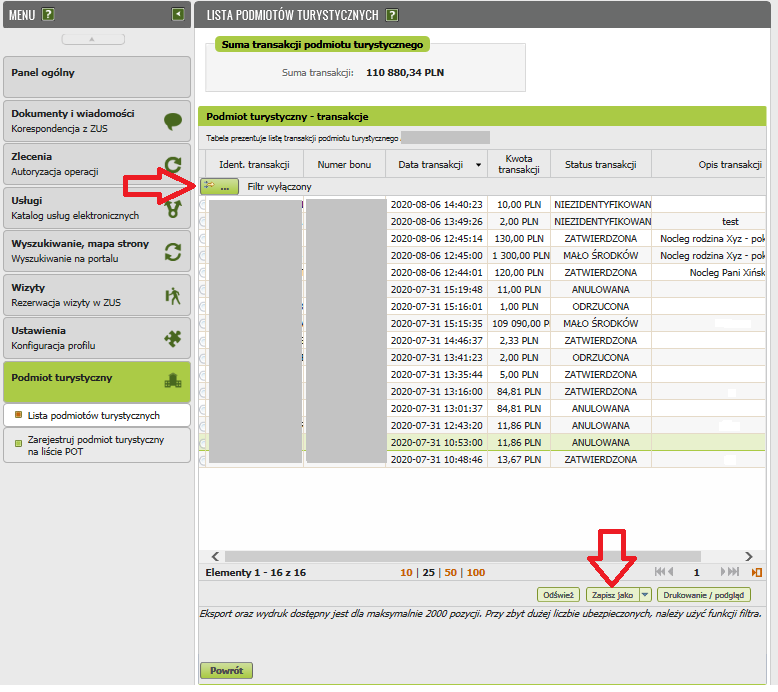 Statusy transakcji: do potwierdzenia – płatność rozpoczęta, recepcjonista nie wprowadził jeszcze kodu potwierdzającego płatnośćzatwierdzona – płatność zakończona, recepcjonista wprowadził  kod potwierdzającyodrzucona – płatności nie udało się potwierdzić, np. podano niewłaściwy kod potwierdzającyanulowana – płatność, która nie została potwierdzona w ciągu 2 minut od otrzymania kodu potwierdzającego płatnośćniezidentyfikowana – płatność, dla której system nie mógł znaleźć kodu obsługi płatności lub kod jest nieaktywnybon nieaktywny za mało środków – na bonie o podanym kodzie obsługi płatności nie ma wystarczających środków.W ostatniej kolumnie recepcjonista może dodać opis transakcji, np. informację o miejscu świadczenia usług turystycznych, jeśli firma ma kilka lokalizacji. Jeśli chcesz sprawdzić informacje o aktualnym saldzie rozliczeń podmiotu turystycznego, wybierz [Podmiot turystyczny]>[Lista podmiotów turystycznych]>[Saldo]. 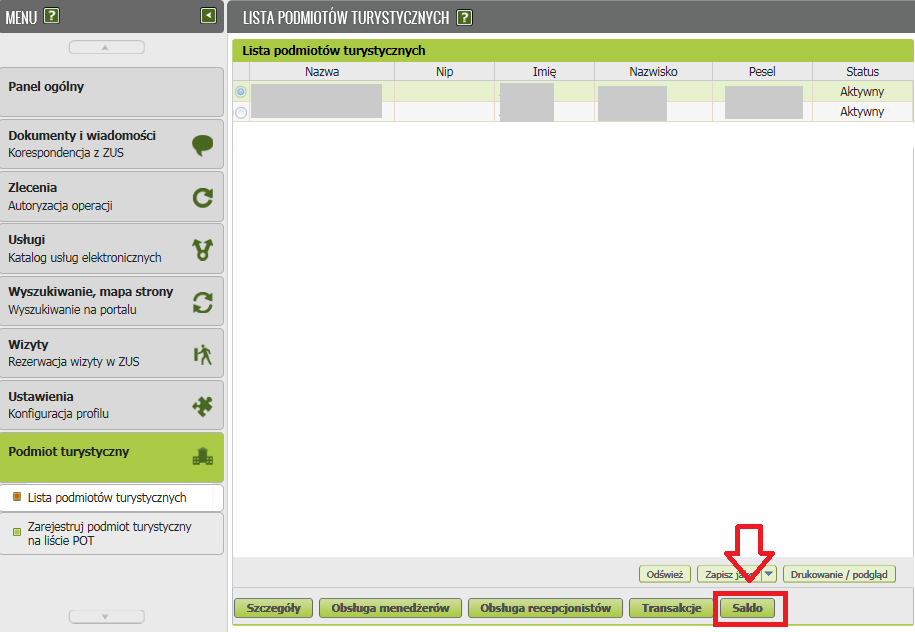 Na ekranie pojawią się informacje o saldzie na wskazany dzień, kwocie płatności przyjętych za pomocą bonu oraz otrzymanych przelewach.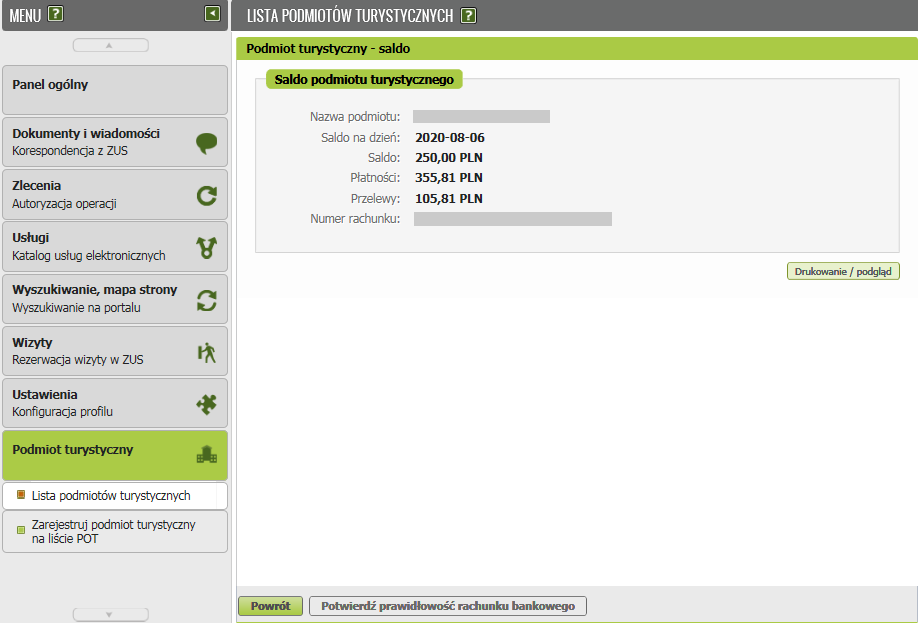 Gdy najedziesz kursorem na poszczególne kwoty, pojawi się dymek z wyjaśnieniem, co one oznaczają:saldo – kwota do przekazania przez ZUS podmiotowi turystycznemupłatności – transakcje zrealizowane bonem turystycznym przelewy – przelewy otrzymane z ZUS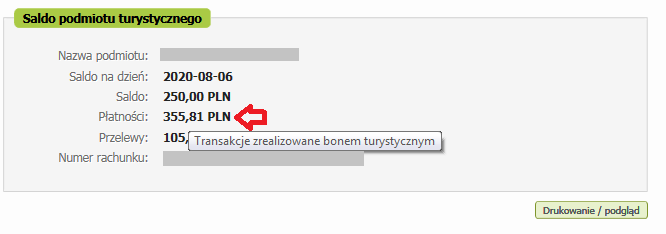 Gdy  numeru konta bankowego podmiotu jest zablokowany, wyświetla się komunikat „Brak możliwości przekazania wpłaty – zweryfikuj rachunek bankowy”.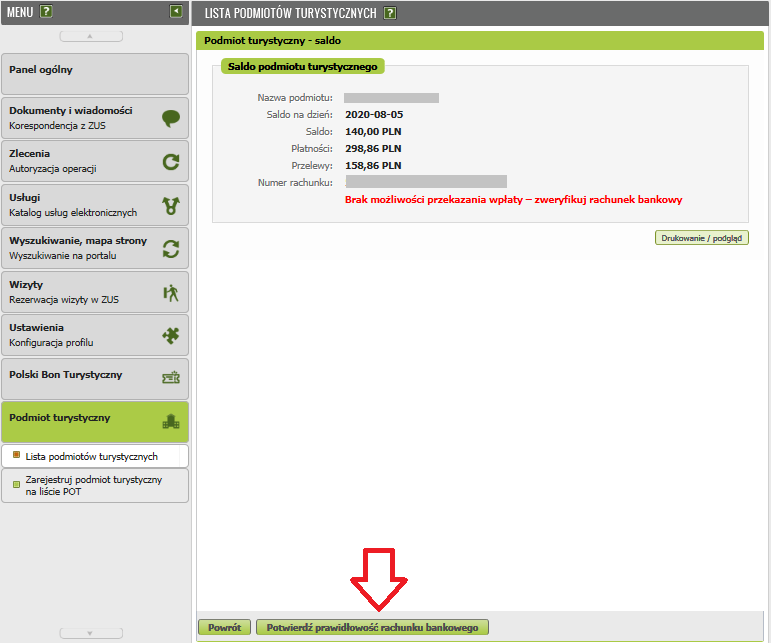 Jeśli  nie można zrealizować  przelewu na rachunek bankowy podmiotu turystycznego, do tego podmiotu wysyłany jest email i sms o treści: Informujemy, że nie możemy przekazać przelewu za refundację bonu/bonów - zweryfikuj numer rachunku bankowego podany na portalu Platforma Usług Elektronicznych (PUE) ZUS. Podstawa kontaktu: art. 15b ustawy o informatyzacji działalności podmiotów realizujących zadania publiczne.Komunikat trafi na adres email i numer telefonu podane podczas rejestracji podmiotu.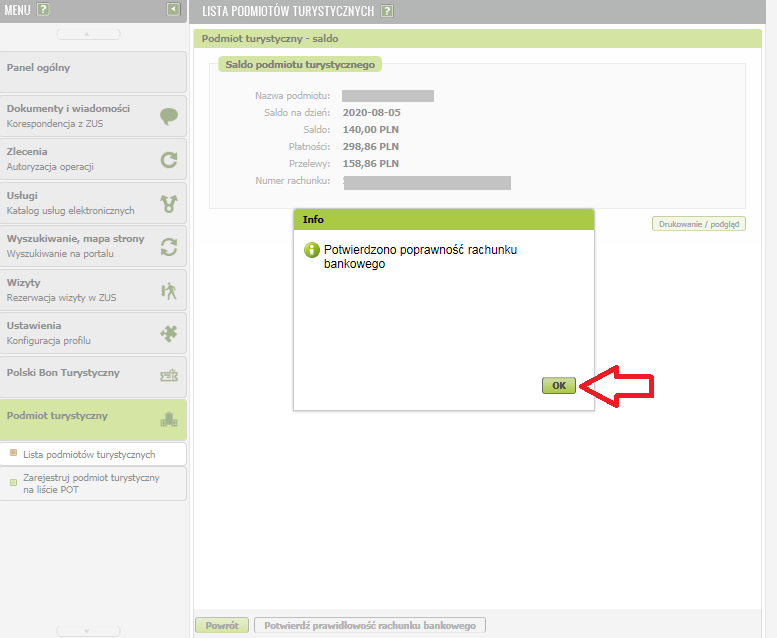 Jeśli jednak okaże się, że podałeś niewłaściwy numer rachunku bankowego, możesz w każdej chwili go zmienić. Wybierz [Podmiot turystyczny]>[Lista podmiotów turystycznych]> [Szczegóły]>[Zmiana danych].Ważne!W ciągu 14 dni otrzymasz przelew za zatwierdzone transakcje. Wpłynie on na konto, które wskazałeś przy rejestracji podmiotu turystycznego.